от  « 23 » июля 2020 г.  № 779О внесении изменений в постановление Администрации муниципального образования «Звениговский муниципальный район»от 08 августа 2012 года № 486 «Об утверждении Административного регламента по исполнению муниципальной услуги «Предоставление информации, прием документов органами опеки и попечительства от лиц, желающих установить опеку (попечительство) над несовершеннолетними гражданами и выдача заключения на передачу под опеку (попечительство) несовершеннолетнего гражданина»(в редакции постановлений  от 29.07.2016 №304, 24.04.2018 №224, 04.09.2018 №529)            В соответствии с частью 1 статьи 2 Устава Звениговского муниципального  района  Республики Марий Эл,  Федеральным законом от 27 июля 2010 года №210-ФЗ "Об организации предоставления государственных и муниципальных услуг", руководствуясь пунктами 6.1, 6.3, 6.10  Положения об Администрации Звениговского муниципального района Республики Марий Эл, Администрация Звениговского муниципального района Республики Марий Эл ПОСТАНОВЛЯЕТ:           1. Внести следующие изменения в постановление Администрации муниципального образования «Звениговский муниципальный район» от 08 августа 2012 года № 486 «Об утверждении Административного регламента по исполнению муниципальной услуги «Предоставление информации, прием документов органами опеки и попечительства от лиц, желающих установить опеку (попечительство) над несовершеннолетними гражданами и выдача заключения на передачу под опеку (попечительство) несовершеннолетнего гражданина» (в редакции постановлений  от 29.07.2016 №304, 24.04.2018 №224, 04.09.2018 №529):           1) по тексту приложения к постановлению слова: «муниципальное образование «Звениговский муниципальный район», «Администрация муниципального образования «Звениговский муниципальный район» заменить на слова: «Звениговский муниципальный район Республики Марий Эл»,  «Администрация Звениговского муниципального района Республики Марий Эл» в соответствующем падеже.           2. Настоящее постановление вступает в силу после его официального опубликования в газете муниципального автономного учреждения «Редакция Звениговской районной газеты «Звениговская неделя». Глава  Администрации 					                       В.Е. ГеронтьевГерасимова М.В.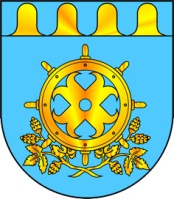 МАРИЙ ЭЛ РЕСПУБЛИКЫН ЗВЕНИГОВОМУНИЦИПАЛ РАЙОНЫН АДМИНИСТРАЦИЙЫНАДМИНИСТРАЦИЯЗВЕНИГОВСКОГО МУНИЦИПАЛЬНОГО РАЙОНАРЕСПУБЛИКИ МАРИЙ ЭЛПУНЧАЛПОСТАНОВЛЕНИЕ